4.1	أن ينظر وفقاً للقرار 247 (WRC-19) في استعمال محطات المنصات عالية الارتفاع كمحطات قاعدة للاتصالات المتنقلة الدولية (HIBS) في الخدمة المتنقلة في بعض نطاقات التردد دون GHz 2,7 المحددة بالفعل للاتصالات المتنقلة الدولية، على الصعيد العالمي أو الإقليمي؛مقدمةيهدف هذا المقترح الأوروبي المشترك إلى اقتراح أحكام تنظيمية تنطبق على محطات المنصات عالية الارتفاع كمحطات قاعدة للاتصالات المتنقلة الدولية (HIBS) لتمكين استعمالها في نطاقات التردد 960-694 MHz و1 885-1 710 MHz وMHz 2 690-2 500 مع حماية الخدمات والتطبيقات الأخرى في نطاقات التردد هذه وكذلك في النطاقات المجاورة. وفي السياق نفسه، يُقترح أيضاً مراجعة الشروط المتعلقة بتطبيقات الاتصالات المتنقلة الدولية التي تستعمل محطات المنصات عالية الارتفاع (HAPS) كمحطات قاعدة على النحو المحدد حالياً من خلال الرقم 388A.5 من لوائح الراديو والقرار 221 (Rev.WRC-07).وتنقسم الأحكام التنظيمية التي يقترحها المؤتمر الأوروبي لإدارات البريد والاتصالات (CEPT) لضمان حماية الخدمات الأخرى إلى ثلاثة أنواع مختلفة من حيث طبيعتها، تستخدم، حسب الاقتضاء، التنسيق الجغرافي المحدد وأقنعة كثافة تدفق القدرة داخل النطاق أو في النطاق المجاور وتقييد إرسالات المحطات HIBS نحو اتجاه محدد.وينبغي أن يكون استعمال المحطات HIBS لهذه النطاقات على أساس عدم الحماية لأن الدراسات لم تتناول احتمال أن تتطلب المحطات HIBS حماية أكبر من تلك التي تتطلبها المحطات القاعدة التقليدية للاتصالات المتنقلة الدولية.ويُقترح تمكين استعمال المحطات HIBS على ارتفاع أقل من 20 km، يهبط إلى 18 km على الأقل، لأن دراسات قطاع الاتصالات الراديوية أكدت أن هناك فرقاً ضئيلاً من حيث التأثير على الخدمات الأخرى.ويرى المؤتمر الأوروبي لإدارات البريد والاتصالات أن حماية خدمات الإذاعة تستدعي فرض حد لكثافة تدفق القدرة وليس عتبة لإطلاق التنسيق، لأن ذلك من شأنه أن يسمح بإجراء بديل للتنسيق فيما يتعلق بالنطاق 960-694 MHz.المقترحاتالمـادة 5توزيع نطاقات الترددالقسم IV  -  جدول توزيع نطاقات التردد
(انظر الرقم 1.2)MOD	EUR/65A4/1#1410MHz 890-460MOD	EUR/65A4/2#1411MHz 1 300-890ADD	EUR/65A4/3#1412A14.5	يمكن استعمال نطاق التردد MHz 960-694، أو أجزاء منه، من جانب محطات المنصات عالية الارتفاع كمحطات قاعدة للاتصالات المتنقلة الدولية (HIBS). ولا يحول هذا الاستعمال من جانب المحطات HIBS دون استخدام نطاق التردد هذا في أي تطبيق للخدمات الموزع لها ولا يمنحها الأولوية في لوائح الراديو. ويجب ألا تطالب المحطات HIBS بالحماية من الخدمات الأولية القائمة. الرقم 43A.5 لا ينطبق. وتنطبق أحكام القرار [EUR-A14-HIBS-694-960 MHz] (WRC-23). ويقتصر هذا الاستخدام لمحطات HIBS في نطاقي التردد MHz 728-694 وMHz 835-830 على الاستقبال في المحطات HIBS.     (WRC-23)MOD	EUR/65A4/4#1439MHz 2 170-1 710MOD	EUR/65A4/5#1430388A.5	MHz 1 980- وMHz 2 025-2 010 وMHz 2 170-2 110 في الإقليمين 1 و3MHz 1 980- وMHz 2 160-2 110 في الإقليم 2، كمحطات قاعدة المتنقلة الدولية في لوائح الراديو.     (WRC-)SUP	EUR/65A4/6388B.5	في الجزائر والمملكة العربية السعودية والبحرين وبنن وبوركينا فاصو والكاميرون وجزر القمر وكوت ديفوار والصين وكوبا وجيبوتي ومصر والإمارات العربية المتحدة وإريتريا وإثيوبيا وغابون وغانا والهند وجمهورية إيران الإسلامية وإسرائيل والأردن وكينيا والكويت ولبنان وليبيا ومالي والمغرب وموريتانيا والنيجر وعُمان وأوغندا وباكستان وقطر والجمهورية العربية السورية والسنغال وسنغافورة والسودان وجنوب السودان وﺗﻨﺰانيا وتشاد وتوغو وتونس واليمن وزامبيا وزمبابوي، بغية حماية الخدمات الثابتة والمتنقلة بما فيها المحطات المتنقلة للاتصالات المتنقلة الدولية في أراضيها من تداخل في نفس القناة، فإن محطات المنصات عالية الارتفاع (HAPS) العاملة كمحطات قاعدة في تقديم الاتصالات المتنقلة الدولية في البلدان المجاورة في النطاقات المذكورة في الرقم 388A.5، لن تتجاوز كثافة تدفق قدرة (pfd) في نفس القناة تبلغ dB(W/(m2 . MHz)) 127– عند سطح الأرض خارج حدود البلد ما لم يكن هناك موافقة صريحة من الإدارة المتأثرة في وقت التبليغ عن محطة المنصات عالية الارتفاع.(WRC-19)     MOD	EUR/65A4/7MHz 2 520-2 170MOD	EUR/65A4/8MHz 2 700-2 520ADD	EUR/65A4/9#1413B14.5	يتحدد نطاق التردد MHz 2 690-2 500 في الإقليمين 1 و2، ويمكن استعمال نطاق التردد MHz 2 655-2 500 في الإقليم 3 من جانب محطات المنصات عالية الارتفاع كمحطات قاعدة للاتصالات المتنقلة الدولية (HIBS). ولا يحول هذا الاستعمال من جانب المحطات HIBS دون استخدام نطاقات التردد هذه في أي تطبيق للخدمات الموزعة لها ولا يمنحها الأولوية في لوائح الراديو. وتنطبق أحكام القرار [EUR-B14-HIBS-2500-2690-MHz] (WRC-23). ويقتصر هذا الاستخدام لمحطات HIBS في نطاق التردد MHz 2 510-2 500 في الإقليمين 1 و2 وفي نطاق التردد 500 2-535 2 MHz في الإقليم 3 على الاستقبال في المحطات HIBS. ويجب ألا تطالب المحطات HIBS بالحماية من الخدمات الأولية القائمة. الرقم 43A.5 لا ينطبق.   (WRC-23)المـادة 11التبليغ عن تخصيصات التردد وتسجيلها1، 2، 3، 4، 5، 6، 7(WRC-19)     القسم I - التبليغMOD	EUR/65A4/10#146026A.11		يجب أن تصل بطاقات التبليغ بشأن التخصيصات لمحطات المنصات عالية الارتفاع كمحطات قاعدة في نطاقات التردد المحددة في و388A.5 إلى المكتب قبل ثلاث سنوات من وضع التخصيصات في الخدمة.     (WRC-)التذييـل 4 (REV.WRC-19)قائمة الخصائص التي تستعمل في تطبيق إجراءات الفصل III
وجداولها الإجماليةالملحـق 1خصائص المحطات في خدمات الأرض1حواشي للجدولين 1 و2MOD	EUR/65A4/11#1461الجـدول 2 (Rev.WRC-)    الخصائص الواجب تقديمها بشأن تخصيصات محطات المنصات عالية الارتفاع (HAPS)
في خدمات الأرضADD	EUR/65A4/12#1424مشروع القرار الجديد [EUR-A14-HIBS-694-960-MHz] (WRC-23)استخدام محطات المنصات عالية الارتفاع كمحطات قاعدة للاتصالات المتنقلة
 الدولية (HIBS) في نطاق التردد 694-960 MHz، أو أجزاء منهإن المؤتمر العالمي للاتصالات الراديوية (دبي، 2023)،إذ يضع في اعتباره أ )	أن خصائص الانتشار المواتية لنطاق التردد MHz 960-694 مفيدة لتوفير حلول فعالة من حيث التكلفة للتغطية، بما في ذلك المساحات الكبيرة ذات الكثافة السكانية المنخفضة؛ب)	أن تشغيل محطات المنصات عالية الارتفاع كمحطات قاعدة للاتصالات المتنقلة الدولية (HIBS) في نفس المنطقة الجغرافية مع الخدمات القائمة قد يؤدي إلى مشكلات في التوافق؛ج)	أن من الضروري حماية الخدمات القائمة في نطاق التردد هذا حماية كافية؛د )	أن هناك طلباً متزايداً على النفاذ إلى النطاق العريض المتنقل، مما يتطلب مزيداً من المرونة في النُهُج الرامية إلى توسيع القدرة والتغطية اللتين توفرهما أنظمة الاتصالات المتنقلة الدولية (IMT)؛هـ )	أن المحطات HIBS يمكن أن تستخدم كجزء من شبكات IMT الأرضية، وقد تستخدم نفس نطاقات التردد كمحطات قاعدة للاتصالات المتنقلة الدولية على الأرض من أجل توفير توصيلية النطاق العريض المتنقل للمجتمعات المحرومة، وفي المناطق الريفية والنائية؛و )	أن المحطات HIBS يمكن أن توفر وسيلة جديدة لتقديم خدمات الاتصالات IMT بأدنى حد من البنية التحتية للشبكة لأنها قادرة على توفير الخدمة لمساحة كبيرة مع تغطية كثيفة؛ز )	أن استخدام المحطات HIBS اختياري للإدارات، وأن هذا الاستخدام ينبغي ألا يكون له أي أولوية على استخدام الاتصالات IMT الأرضية الأخرى؛ح)	 أن معدات المستعمل المراد خدمتها، سواء من خلال المحطات HIBS أو المحطات القاعدة IMT على الأرض، هي نفسها، وهي تدعم حالياً مجموعة متنوعة من نطاقات التردد المحددة للاتصالات IMT؛ط)	أنه في سيناريوهات نشر معينة، يمكن أن تعمل المحطات HIBS على ارتفاع يصل هبوطاً إلى 18 km؛ي)	 أن بعض دراسات الحساسية أظهرت أن تفاوت التداخل من المحطات HIBS على ارتفاع يتراوح بين 18 km و20 km سيكون ضئيلاً؛ك)	أن قطاع الاتصالات الراديوية تناول مسألة التقاسم والتوافق بين المحطات HIBS والأنظمة القائمة للخدمات الموزعة الأولية والخدمات المجاورة في نطاق التردد 694-960 MHz؛ل)	أن الاحتياجات من الطيف وسيناريوهات الاستخدام والنشر والخصائص التقنية والتشغيلية النمطية للمحطات HIBS واردة في تقرير المشروع الأولي الجديد ITU-R M.[HIBS-CHARACTERISTICS]،وإذ يدرك أ )	ما ورد في المادة 5 من لوائح الراديو من أن نطاق التردد MHz 960-694، أو أجزاء منه، موزع على أساس أولي لخدمات متنوعة؛ب)	أن استخدام نطاق التردد MHz 862-470 في الخدمة الإذاعية والخدمات الأولية الأخرى في الإقليم 1 (باستثناء منغوليا) وفي جمهورية إيران الإسلامية مشمول بالاتفاق GE06؛ج)	أن محطة المنصات عالية الارتفاع (HAPS) معرّفة في الرقم 66A.1 على أنها محطة تقع على جسم على ارتفاع يتراوح من 20 إلى 50 km وعند نقطة محددة، اسمية، ثابتة بالنسبة إلى الأرض؛د )	أن نطاق التردد MHz 960-694، أو أجزاء منه، محدد للاتصالات IMT وفقاً للرقمين 313A.5 و317A.5؛هـ )	أن نطاقات التردد هذه موزعة للخدمتين الثابتة والمتنقلة على أساس أولي مشترك؛و )	أن التوافقيات الثانية لإرسالات الوصلة الهابطة للمحطات HIBS في النطاق 805,3-806,9 MHz قد تتسبب في تداخل ضار في رصدات الفلك الراديوي في نطاق التردد 1 610,6-1 613,8 MHz،وإذ يؤكدأن متطلبات مختلف الخدمات الموزع لها نطاق التردد، بما في ذلك الخدمة المتنقلة والملاحة الراديوية للطيران (طبقاً للرقمين 312.5 و323.5) والخدمات الثابتة والخدمات الإذاعية، يجب أن تؤخذ في الاعتبار،يقرر1	أنه يجب على الإدارات، التي تشغل المحطات HIBS في نطاق التردد 694-862 MHz، بناءً على المعايير الواردة في الملحق 1 بهذا القرار، الحصول على موافقة بموجب الرقم 21.9 فيما يتعلق بخدمة الملاحة الراديوية للطيران في البلدان المذكورة في الرقم 312.5 من لوائح الراديو؛2	أنه يجب على الإدارات، التي تشغل المحطات HIBS في نطاق التردد 862-960 MHz، بناءً على المعايير الواردة في الملحق 2 بهذا القرار، الحصول على موافقة بموجب الرقم 21.9 فيما يتعلق بخدمة الملاحة الراديوية للطيران في البلدان المذكورة في الرقم 323.5 من لوائح الراديو؛3	ألا تتسبب المحطات HIBS العاملة في نطاق التردد 694/698-862 MHz في تداخل ضار في الخدمة الإذاعية المشار إليها في الفقرتين أ) و ب) أعلاه من "وإذ يدرك" أو أن تطالب بالحماية منها، وعلى هذا الأساس يجب ألا تتجاوز كثافة تدفق القدرة (pfd) لكل محطة HIBS المنتجة في أراضي الإدارات الأخرى، عند أعلى سوية لارتفاع الجلبة أو 10 m، قيمة 135,8– dB(W/(m2 · MHz))؛4	أن تمتثل الإدارات الراغبة في تشغيل المحطات HIBS لما يلي:1.4	لأغراض حماية المحطات المتنقلة في الاتصالات المتنقلة الدولية (IMT) في أراضي الإدارات الأخرى في نطاق التردد 694-960 MHz، يجب ألا تتجاوز سوية كثافة تدفق القدرة (pfd) لكل محطة HIBS المنتجة على سطح الأرض في أراضي الإدارات الأخرى السوية التالية، ما لم يتم الحصول على موافقة صريحة من الإدارة المتأثرة:	−114	dB(W/(m2 · MHz)) 	for	0°	<   90°حيث θ هي زاوية وصول الموجة الواردة فوق المستوي الأفقي بالدرجات؛2.4	لأغراض حماية المحطات القاعدة في الاتصالات المتنقلة الدولية (IMT) في أراضي الإدارات الأخرى في نطاق التردد 694-960 MHz، يجب ألا تتجاوز سوية كثافة تدفق القدرة (pfd) لكل محطة HIBS المنتجة على سطح الأرض في أراضي الإدارات الأخرى السويتين التاليتين، ما لم يتم الحصول على موافقة صريحة من الإدارة المتأثرة:	−136 + 0.21 ()2	dB(W/(m2 · MHz))	for	 0	   8.3	−121.8 + 0.08 ()	dB(W/(m2 · MHz))	for	8.3	<   90حيث θ هي زاوية وصول الموجة الواردة فوق المستوي الأفقي بالدرجات؛5	أنه لأغراض حماية محطات الفلك الراديوي في نطاق التردد 1 610,6-1 613,8 MHz، يجب ألا تتجاوز كثافة تدفق القدرة (pfd) للوصلات الهابطة HIBS العاملة في نطاق التردد 805,3-806,9 MHz القيمة التالية في نطاق التردد 1 610,6-1 613,8 MHz في أي موقع فلك راديوي أُبلغ عنه قبل تاريخ استلام كامل معلومات التذييل 4 لنظام المحطات HIBS دون موافقة صريحة بذلك من الإدارات المتأثرة:	؛ dB(W/(m2 · 20 kHz)) 194–6	 أن على الإدارات التي تعتزم تشغيل المحطات HIBS أن تبلغ، وفقاً للمادة 11، عن تخصيصات التردد لإرسال واستقبال المحطات HIBS عن طريق تقديم جميع العناصر الإلزامية الواردة في التذييل 4 إلى مكتب الاتصالات الراديوية لفحص الامتثال للشروط المحددة في فقرة "يقرر" أعلاه،يقرر كذلكأن بإمكان المحطات HIBS أن تعمل في نطاق التردد 694-960 MHz عند ارتفاع يصل هبوطاً إلى km 18، تجاوزاً لأحكام الرقم 66A.1،يكلف مدير مكتب الاتصالات الراديويةباتخاذ كل الإجراءات اللازمة لتنفيذ هذا القرار.الملحق 1 بمشروع القرار الجديد [EUR-A14-HIBS-694-960-MHZ] (WRC-23)معايير تحديد الإدارات التي يحتمل أن تتأثر فيما يتعلق بخدمة الملاحة
الراديوية للطيران في البلدان المدرجة أسماؤها في الرقم 312.5لتحديد الإدارات التي يُحتمل أن تتأثر عند تطبيق الإجراء من أجل التماس الموافقة بموجب الرقم 21.9 من المحطات HIBS في الخدمة المتنقلة فيما يتعلق بمحطة خدمة الملاحة الراديوية للطيران (ARNS) المتأثرة العاملة في البلدان المذكورة في الرقم 312.5، ينبغي استخدام مسافات التنسيق (بين محطة HIBS في الخدمة المتنقلة ومحطة ARNS المحتمل تأثرها) المحددة أدناه.عند تطبيق الإجراء من أجل التماس الموافقة بموجب الرقم 21.9، يمكن للإدارات المبلغة أن تشير في الإخطار المرسل إلى مكتب الاتصالات الراديوية إلى قائمة الإدارات التي تم التوصل بالفعل إلى اتفاق ثنائي معها. ويأخذ المكتب ذلك في الاعتبار عند تحديد الإدارات المطلوب التنسيق معها بموجب الرقم 21.9.الملحق 2 بمشروع القرار الجديد [EUR-A14-HIBS-694-960-MHZ] (WRC-23)معايير تحديد الإدارات التي يحتمل أن تتأثر فيما يتعلق بخدمة الملاحة
 الراديوية للطيران في البلدان المدرجة أسماؤها في الرقم 323.5لتحديد الإدارات التي يُحتمل أن تتأثر عند تطبيق الإجراء من أجل التماس الموافقة بموجب الرقم 21.9 من المحطات HIBS في الخدمة المتنقلة فيما يتعلق بمحطة خدمة الملاحة الراديوية للطيران (ARNS) المتأثرة العاملة في البلدان المذكورة في الرقم 323.5، ينبغي استخدام مسافات التنسيق (بين المحطة HIBS في الخدمة المتنقلة والمحطة ARNS المحتمل تأثرها) المحددة أدناه.عند تطبيق الإجراء من أجل التماس الموافقة بموجب الرقم 21.9، يمكن للإدارات المبلغة أن تشير في الإخطار المرسل إلى مكتب الاتصالات الراديوية إلى قائمة الإدارات التي تم التوصل بالفعل إلى اتفاق ثنائي معها. ويأخذ المكتب ذلك في الاعتبار عند تحديد الإدارات المطلوب التنسيق معها بموجب الرقم 21.9.MOD	EUR/65A4/13#1436القـرار 221 (REV.WRC-)استخدام محطات المنصات عالية الارتفاع المتنقلة الدولية في نطاقات MHz 1 980- وMHz 2 025-2 010 وMHz 2 170-2 110إن المؤتمر العالمي للاتصالات الراديوية ()،إذ يضع في اعتبارهج)	أن  توفر وسيلة جديدة لتقديم خدمات الاتصالات المتنقلة الدولية بأقل قدر من البنية التحتية من الشبكات، حيث إنها قادرة على توفير الخدمة لمساحات واسعة على الأرض مع تقديم تغطية كثيفة؛د )	أن استعمال أمر خياري للإدارات، وأنه ينبغي ألا يكون لهذا الاستعمال أي أولوية على الاستخدامات الأخرى  المتنقلة الدولية؛)	أن قطاع الاتصالات الراديوية درس التقاسم بين الأنظمة الأنظمة القائمة في MHz 2 025- وMHz 2 200-2 110؛يقـرر	أن تلتزم الإدارات الراغبة في تشغيل محطات بما يلي:ADD	EUR/65A4/14#1459مشروع القرار الجديد [EUR-B14-HIBS-2500-2690-MHz] (WRC-23)استخدام محطات المنصات عالية الارتفاع كمحطات قاعدة للاتصالات المتنقلة
 الدولية (HIBS) في نطاق التردد 2 500-2 690 MHz، أو أجزاء منهإن المؤتمر العالمي للاتصالات الراديوية (دبي، 2023)،إذ يضع في اعتباره أ )	أن هناك طلباً متزايداً على النفاذ إلى النطاق العريض المتنقل، مما يتطلب مزيداً من المرونة في النُهُج الرامية إلى توسيع القدرة والتغطية اللتين توفرهما أنظمة الاتصالات المتنقلة الدولية (IMT)؛ب)	أن استخدام محطات المنصات عالية الارتفاع كمحطات قاعدة في الاتصالات المتنقلة الدولية (HIBS) يمكن أن يكون جزءاً من شبكات IMT الأرضية، وقد تستخدم نفس نطاقات التردد كمحطات قاعدة للاتصالات المتنقلة الدولية على الأرض من أجل توفير توصيلية النطاق العريض المتنقل للمجتمعات المحرومة، وفي المناطق الريفية والنائية؛ج)	أن المحطات HIBS يمكن أن توفر وسيلة جديدة لتقديم خدمات الاتصالات IMT بأدنى حد من البنية التحتية للشبكة لأنها قادرة على توفير الخدمة لمساحة كبيرة مع تغطية كثيفة؛د )	أن استخدام المحطات HIBS اختياري للإدارات، وأن هذا الاستخدام ينبغي ألا يكون له أي أولوية على استخدام الاتصالات IMT الأرضية الأخرى؛هـ )	أن معدات المستعمل المراد خدمتها، سواء من خلال المحطات HIBS أو المحطات القاعدة IMT على الأرض، هي نفسها، وهي تدعم حالياً مجموعة متنوعة من نطاقات التردد المحددة للاتصالات IMT؛و )	أنه في سيناريوهات نشر معينة، يمكن أن تعمل المحطات HIBS على ارتفاع يصل هبوطاً إلى 18 km؛ز )	أن بعض دراسات الحساسية أظهرت أن تفاوت التداخل من المحطات HIBS على ارتفاع يتراوح بين 18 km و20 km سيكون ضئيلاً؛ح)	أن قطاع الاتصالات الراديوية (ITU-R) تناول مسألة التقاسم والتوافق بين المحطات HIBS والأنظمة القائمة للخدمات الموزعة الأولية والخدمات المجاورة في نطاق التردد 2 500-2 690 MHz؛ط)	أن الاحتياجات من الطيف وسيناريوهات الاستخدام والنشر والخصائص التقنية والتشغيلية النمطية للمحطات HIBS واردة في تقرير المشروع الأولي الجديد ITU-R M.[HIBS-CHARACTERISTICS]؛ي)	أن نطاق التردد 690 2-700 2 MHz موزع لخدمة استكشاف الأرض الساتلية (EESS) (المنفعلة) وخدمة الأبحاث الفضائية (SRS) (المنفعلة) وخدمة الفلك الراديوي (RAS)، وأن الرقم 340.5 ينطبق في نطاق التردد هذا؛ك)	أن استخدام نطاق التردد 500 2-510 2 MHz في الإقليمين 1 و2، يقتصر على الاستقبال في المحطات HIBS، وفقاً للرقم B14.5،وإذ يدرك أ )	أن محطة المنصات عالية الارتفاع (HAPS) معرّفة في الرقم 66A.1 على أنها محطة تقع على جسم على ارتفاع يتراوح من 20 إلى 50 km وعند نقطة محددة، اسمية، ثابتة بالنسبة إلى الأرض؛ب)	أن نطاق التردد 500 2-690 2 MHz في الإقليمين 1 و2 (500 2-510 2 MHz يقتصر على الاستقبال في المحطات HIBS في الإقليمين 1 و2) ونطاق التردد 500 2-655 2 MHz في الإقليم 3 (500 2-535 2 MHz يقتصر على الاستقبال في المحطات HIBS في الإقليم 3)، مدرجان في الرقم B14.5 للاستعمال في المحطات HIBS؛ ج)	أن نطاق التردد MHz 2 690-2 500، أو أجزاء منه، محدد للاتصالات IMT وفقاً للرقم 384A.5؛د )	أن نطاق التردد هذا موزع على الخدمتين الثابتة والمتنقلة على أساس أولي مشترك؛هـ )	أن محطات رادار الأرصاد الجوية القائمة على الأرض في الخدمة الراديوية لتحديد الموقع مرخص لها، في نطاق التردد 700 2-900 2 MHz، بالعمل على قدم المساواة مع محطات خدمة الملاحة الراديوية للطيران بحسب الرقم 423.5،يقرر1	أن تمتثل الإدارات الراغبة في تشغيل المحطات HIBS بما يلي:1.1	لأغراض حماية المحطات المتنقلة في الاتصالات المتنقلة الدولية (IMT) في أراضي الإدارات الأخرى في نطاق التردد 2 500-2 690 MHz، يجب ألا تتجاوز سوية كثافة تدفق القدرة (pfd) لكل محطة HIBS المنتجة على سطح الأرض في أراضي الإدارات الأخرى السوية التالية، ما لم يتم الحصول على موافقة صريحة من الإدارة المتأثرة:	−109				dB(W/(m2 · MHz)) 	for	0°	<   90°حيث θ هي زاوية وصول الموجة الواردة فوق المستوي الأفقي بالدرجات؛2.1	لأغراض حماية المحطات القاعدة للاتصالات المتنقلة الدولية (IMT) في أراضي الإدارات الأخرى في نطاق التردد 2 500-2 690 MHz، يجب ألا تتجاوز سوية كثافة تدفق القدرة (pfd) لكل محطة HIBS المنتجة على سطح الأرض في أراضي الإدارات الأخرى السوية التالية، ما لم يتم الحصول على موافقة صريحة من الإدارة المتأثرة:	−142	dB(W/(m2 · MHz))	for	0			<	11	−142 + 0.45 (-11)	dB(W/(m2 · MHz))	for	11	<			80	−111	dB(W/(m2 · MHz))	for	80	<			90حيث θ هي زاوية وصول الموجة الواردة فوق المستوي الأفقي بالدرجات؛3.1	لأغراض حماية أنظمة الخدمة الثابتة في أراضي الإدارات الأخرى في نطاق التردد 500 2-690 2 MHz، يجب ألا تتجاوز سوية كثافة تدفق القدرة (pfd) لكل محطة HIBS المنتجة على سطح الأرض في أراضي الإدارات الأخرى السويات التالية، ما لم يتم الحصول على موافقة صريحة من الإدارة المتأثرة:	−135	dB(W/(m2 · MHz)) 	for	0°	<   20°	−135 + 0.7 ( − 20)	dB(W/(m2 · MHz))	for	 20	<   47	−116	dB(W/(m2 · MHz))	for	47	<   90حيث θ هي زاوية وصول الموجة الواردة فوق المستوي الأفقي بالدرجات؛4.1	لأغراض حماية الخدمات الساتلية الإذاعية في أراضي الإدارات الأخرى في نطاق التردد 520 2-630 2 MHz يجب ألا تتجاوز سوية كثافة تدفق القدرة (pfd) لكل محطة HIBS المنتجة على سطح الأرض في أراضي الإدارات الأخرى الحدود التالية، ما لم يتم الحصول على موافقة صريحة من الإدارة المتأثرة:	−130.5				dB(W/(m2 · MHz)) 	for	0°	<			20°	−139.8				dB(W/(m2 · MHz))	for	 20	<		<	90حيث θ هي زاوية وصول الموجة الواردة فوق المستوي الأفقي بالدرجات؛5.1	لأغراض حماية أنظمة خدمة الملاحة الراديوية للطيران في أراضي الإدارات الأخرى في نطاق التردد 700 2-900 2 MHz يجب ألا تتجاوز سوية كثافة تدفق القدرة (pfd) من المحطات HIBS العاملة في نطاق التردد 500 2-690 2 MHz المنتجة على سطح الأرض في أراضي الإدارات الأخرى الحدود التالية للبث غير المرغوب، ما لم يتم الحصول على موافقة صريحة من الإدارة المتأثرة:	−156.2	dB(W/(m2 · MHz)) 	for			  7°	−163 + 15 · log10 ( − 4)	dB(W/(m2 · MHz))	for	 7	<	 < 30.5	−141 + 2.7 · log10 ( − 4)	dB(W/(m2 · MHz))	for	 		 = 30.5	−157 + 14 · log10 ( − 4)	dB(W/(m2 · MHz))	for	 30.5	<	  40.5	−101.5	dB(W/(m2 · MHz))	for			  40.5حيث θ هي زاوية وصول الموجة الواردة فوق المستوي الأفقي بالدرجات؛6.1	لأغراض حماية أنظمة خدمة التحديد الراديوي للموقع (انظر الرقم 423.5) في أراضي الإدارات الأخرى في نطاق التردد 700 2-900 2 MHz يجب ألا تتجاوز سوية كثافة تدفق القدرة (pfd) من المحطات HIBS العاملة في نطاق التردد 500 2-690 2 MHz المنتجة على سطح الأرض في أراضي الإدارات الأخرى الحدود التالية للبث غير المرغوب، ما لم يتم الحصول على موافقة صريحة من الإدارة المتأثرة:	−165.6	dB(W/(m2 · MHz)) 	for			  37°	−165.6 + 5.5 ( − 37)	dB(W/(m2 · MHz))	for	 37	<  < 45	−121.6 + ( − 45) / 3	dB(W/(m2 · MHz))	for	 45	<   90حيث θ هي زاوية وصول الموجة الواردة فوق المستوي الأفقي بالدرجات،7.1	لأغراض حماية محطات خدمة الفلك الراديوي في أراضي الإدارات الأخرى في نطاق التردد 690 2-700 2 MHz يجب ألا تتجاوز سوية كثافة تدفق القدرة (pfd) من المحطات HIBS العاملة في نطاق التردد 500 2-690 2 MHz المنتجة في أي موقع رصد للفلك الراديوي أُبلغ عنه قبل تاريخ استلام كامل معلومات التذييل 4 لنظام المحطات HIBS الحد التالي للبث غير المرغوب، ما لم يتم الحصول على موافقة صريحة من الإدارة المتأثرة:	−177				dB(W/(m2 · 10 MHz))8.1	لأغراض حماية الخدمة MSS (فضاء-أرض) والخدمة RDSS (فضاء-أرض) في نطاق التردد 2 483,5-2 500 MHz، يجب أن يمتثل استخدام منصة HIBS في نطاق التردد التردد 500 2-690 2 MHz لحدود البث غير المرغوب بمقدار dBm/MHz 30– في نطاق التردد التردد 2 483,5-2 500 MHz؛2	أن على الإدارات التي تعتزم تشغيل المحطات HIBS أن تبلغ، وفقاً للمادة 11، عن تخصيصات التردد لمحطات HIBS للإرسال والاستقبال، وذلك عن طريق تقديم جميع العناصر الإلزامية المنصوص عليها في التذييل 4 إلى مكتب الاتصالات الراديوية لفحص امتثالها للشروط المحددة في فقرة "يقرر" أعلاه،يقرر كذلكأن المحطات HIBS يمكنها أن تعمل في نطاق التردد 500 2-690 2MHz عند ارتفاع يصل هبوطاً إلى km 18، تجاوزاً لأحكام الرقم 66A.1،يكلف مدير مكتب الاتصالات الراديويةباتخاذ كل الإجراءات اللازمة لتنفيذ هذا القرار.SUP	EUR/65A4/15#1462القرار 247 (WRC-19)تسهيل التوصيلية المتنقلة في نطاقات تردد معيّنة دون GHz 2,7 باستعمال محطات المنصات عالية الارتفاع كمحطات قاعدة للاتصالات المتنقلة الدوليةــــــــــــــــــــــــــــــــــــــــــــــــــــــــــــــــــــــــــــــــــــــــــ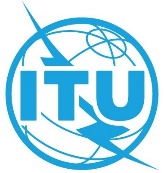 المؤتمر العالمي للاتصالات الراديوية (WRC-23)دبي، 20 نوفمبر – 15 ديسمبر 2023المؤتمر العالمي للاتصالات الراديوية (WRC-23)دبي، 20 نوفمبر – 15 ديسمبر 2023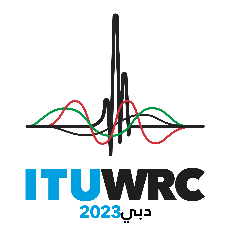 الجلسة العامةالجلسة العامةالإضافة 4
للوثيقة 65-Aالإضافة 4
للوثيقة 65-A29 سبتمبر 202329 سبتمبر 2023الأصل: بالإنكليزيةالأصل: بالإنكليزيةمقترحات أوروبية مشتركةمقترحات أوروبية مشتركةمقترحات أوروبية مشتركةمقترحات أوروبية مشتركةمقترحات بشأن أعمال المؤتمرمقترحات بشأن أعمال المؤتمرمقترحات بشأن أعمال المؤتمرمقترحات بشأن أعمال المؤتمربند جدول الأعمال 4.1بند جدول الأعمال 4.1بند جدول الأعمال 4.1بند جدول الأعمال 4.1التوزيع على الخدماتالتوزيع على الخدماتالتوزيع على الخدماتالإقليم 1الإقليم 2الإقليم 3694-470إذاعية296.5  294.5  291A.5  149.5
312.5  306.5  304.5  300.5512-470إذاعيةثابتةمتنقلة295.5  293.5  292.5585-470ثابتةمتنقلة296A.5  إذاعية298.5  291.5694-470إذاعية296.5  294.5  291A.5  149.5
312.5  306.5  304.5  300.5608-512إذاعية297.5  295.5585-470ثابتةمتنقلة296A.5  إذاعية298.5  291.5694-470إذاعية296.5  294.5  291A.5  149.5
312.5  306.5  304.5  300.5608-512إذاعية297.5  295.5610-585ثابتةمتنقلة  296A.5إذاعيةملاحة راديوية307.5  306.5  305.5  149.5694-470إذاعية296.5  294.5  291A.5  149.5
312.5  306.5  304.5  300.5614-608فلك راديويمتنقلة ساتلية باستثناء
المتنقلة الساتلية للطيران
(أرض-فضاء)610-585ثابتةمتنقلة  296A.5إذاعيةملاحة راديوية307.5  306.5  305.5  149.5694-470إذاعية296.5  294.5  291A.5  149.5
312.5  306.5  304.5  300.5614-608فلك راديويمتنقلة ساتلية باستثناء
المتنقلة الساتلية للطيران
(أرض-فضاء)890-610ثابتةمتنقلة313A.5  296A.5  
317A.5إذاعية694-470إذاعية296.5  294.5  291A.5  149.5
312.5  306.5  304.5  300.5698-614إذاعيةثابتةمتنقلة309.5  308A.5  308.5  293.5890-610ثابتةمتنقلة313A.5  296A.5  
317A.5إذاعية790-694متنقلة باستثناء المتنقلة للطيران
317A.5  312A.5إذاعية312.5  300.5698-614إذاعيةثابتةمتنقلة309.5  308A.5  308.5  293.5890-610ثابتةمتنقلة313A.5  296A.5  
317A.5إذاعية790-694متنقلة باستثناء المتنقلة للطيران
317A.5  312A.5إذاعية312.5  300.5806-698متنقلة317A.5  إذاعيةثابتة
309.5  293.5890-610ثابتةمتنقلة313A.5  296A.5  
317A.5إذاعية862-790ثابتةمتنقلة باستثناء المتنقلة للطيران
317A.5  316B.5إذاعية319.5  312.5806-698متنقلة317A.5  إذاعيةثابتة
309.5  293.5890-610ثابتةمتنقلة313A.5  296A.5  
317A.5إذاعية862-790ثابتةمتنقلة باستثناء المتنقلة للطيران
317A.5  316B.5إذاعية319.5  312.5890-806ثابتةمتنقلة  317A.5إذاعية890-610ثابتةمتنقلة313A.5  296A.5  
317A.5إذاعية890-862ثابتةمتنقلة باستثناء المتنقلة للطيران
317A.5
إذاعية  322.5890-806ثابتةمتنقلة  317A.5إذاعية890-610ثابتةمتنقلة313A.5  296A.5  
317A.5إذاعية323.5  319.5318.5  317.5307.5  306.5  305.5  149.5
320.5التوزيع على الخدماتالتوزيع على الخدماتالتوزيع على الخدماتالإقليم 1الإقليم 2الإقليم 3942-890ثابتةمتنقلة باستثناء المتنقلة 
للطيران  317A.5إذاعية  322.5تحديد راديوي للموقع902-890ثابتةمتنقلة باستثناء المتنقلة 
للطيران  317A.5تحديد راديوي للموقع318.5  325.5942-890ثابتةمتنقلة  317A.5إذاعيةتحديد راديوي للموقع942-890ثابتةمتنقلة باستثناء المتنقلة 
للطيران  317A.5إذاعية  322.5تحديد راديوي للموقع928-902ثابتةهواةمتنقلة باستثناء المتنقلة 
للطيران  325A.5تحديد راديوي للموقع150.5  325.5  326.5942-890ثابتةمتنقلة  317A.5إذاعيةتحديد راديوي للموقع942-890ثابتةمتنقلة باستثناء المتنقلة 
للطيران  317A.5إذاعية  322.5تحديد راديوي للموقع942-928ثابتةمتنقلة باستثناء المتنقلة 
للطيران  317A.5تحديد راديوي للموقع942-890ثابتةمتنقلة  317A.5إذاعيةتحديد راديوي للموقع323.5325.5327.5960-942ثابتةمتنقلة باستثناء المتنقلة 
للطيران  317A.5 إذاعية  322.5  323.5960-942ثابتةمتنقلة  317A.5960-942ثابتةمتنقلة باستثناء المتنقلة 
للطيران  317A.5إذاعية  320.5التوزيع على الخدماتالتوزيع على الخدماتالتوزيع على الخدماتالإقليم 1الإقليم 2الإقليم 31 930-1 710	ثابتة			متنقلة  384A.5  388A.5			386.5  385.5  341.5  149.5  388.5  387.51 930-1 710	ثابتة			متنقلة  384A.5  388A.5			386.5  385.5  341.5  149.5  388.5  387.51 930-1 710	ثابتة			متنقلة  384A.5  388A.5			386.5  385.5  341.5  149.5  388.5  387.51 930-1 710	ثابتة			متنقلة  384A.5  388A.5			386.5  385.5  341.5  149.5  388.5  387.51 930-1 970ثابتةمتنقلة  388A.51 930-1 970ثابتةمتنقلة  388A.5متنقلة ساتلية (أرض-فضاء)1 970-1 930ثابتةمتنقلة  388A.51 970-1 930ثابتةمتنقلة  388A.5388.5388.5388.5388.51 980-1 970	ثابتة			متنقلة  388A.5			388.51 980-1 970	ثابتة			متنقلة  388A.5			388.51 980-1 970	ثابتة			متنقلة  388A.5			388.51 980-1 970	ثابتة			متنقلة  388A.5			388.52 010-1 980	ثابتة			متنقلة			متنقلة ساتلية (أرض-فضاء)  351A.5			389F.5  389B.5  389A.5  388.52 010-1 980	ثابتة			متنقلة			متنقلة ساتلية (أرض-فضاء)  351A.5			389F.5  389B.5  389A.5  388.52 010-1 980	ثابتة			متنقلة			متنقلة ساتلية (أرض-فضاء)  351A.5			389F.5  389B.5  389A.5  388.52 010-1 980	ثابتة			متنقلة			متنقلة ساتلية (أرض-فضاء)  351A.5			389F.5  389B.5  389A.5  388.52 025-2 010ثابتةمتنقلة  388A.52 025-2 010ثابتةمتنقلة متنقلة ساتلية (أرض-فضاء)2 025-2 010ثابتةمتنقلة  388A.52 025-2 010ثابتةمتنقلة  388A.5388.5388.5  389C.5  389E.5  388.5388.52 110-2 025	عمليات فضائية (أرض-فضاء) (فضاء-فضاء)			استكشاف الأرض الساتلية (أرض-فضاء) (فضاء-فضاء)			ثابتة			متنقلة    391.5			أبحاث فضائية (أرض-فضاء) (فضاء-فضاء)			392.52 110-2 025	عمليات فضائية (أرض-فضاء) (فضاء-فضاء)			استكشاف الأرض الساتلية (أرض-فضاء) (فضاء-فضاء)			ثابتة			متنقلة    391.5			أبحاث فضائية (أرض-فضاء) (فضاء-فضاء)			392.52 110-2 025	عمليات فضائية (أرض-فضاء) (فضاء-فضاء)			استكشاف الأرض الساتلية (أرض-فضاء) (فضاء-فضاء)			ثابتة			متنقلة    391.5			أبحاث فضائية (أرض-فضاء) (فضاء-فضاء)			392.52 120-2 110	ثابتة			متنقلة  388A.5			أبحاث فضائية (فضاء سحيق) (أرض-فضاء)			388.52 120-2 110	ثابتة			متنقلة  388A.5			أبحاث فضائية (فضاء سحيق) (أرض-فضاء)			388.52 120-2 110	ثابتة			متنقلة  388A.5			أبحاث فضائية (فضاء سحيق) (أرض-فضاء)			388.52 120-2 160ثابتةمتنقلة  388A.52 120-2 160ثابتةمتنقلة  388A.5متنقلة ساتلية (فضاء-أرض)2 120-2 160ثابتةمتنقلة  388A.5388.5388.5388.52 170-2 160ثابتةمتنقلة  388A.52 170-2 160ثابتةمتنقلة  متنقلة ساتلية (فضاء-أرض)2 170-2 160ثابتةمتنقلة  388A.5388.5388.5  389C.5  389E.5  388.5التوزيع على الخدماتالتوزيع على الخدماتالتوزيع على الخدماتالإقليم 1الإقليم 2الإقليم 32 520-2 500ثابتة 410.5 متنقلة باستثناء المتنقلة 
للطيران  384A.52 520-2 500ثابتة  410.5ثابتة ساتلية (فضاء-أرض)  415.5متنقلة باستثناء المتنقلة للطيران  384A.52 520-2 500ثابتة  410.5ثابتة ساتلية (فضاء-أرض)  415.5متنقلة باستثناء المتنقلة للطيران  384A.5متنقلة ساتلية (فضاء-أرض)
351A.5  407.5  414.5  414A.5412.5  404.5  415A.5التوزيع على الخدماتالتوزيع على الخدماتالتوزيع على الخدماتالإقليم 1الإقليم 2الإقليم 32 655-2 520ثابتة 410.5  متنقلة باستثناء المتنقلة للطيران
384A.5إذاعية ساتلية  
413.5  416.52 655-2 520ثابتة  410.5 ثابتة ساتلية 
(فضاء-أرض)  415.5متنقلة باستثناء المتنقلة للطيران  
384A.5إذاعية ساتلية  413.5  416.52 535-2 520ثابتة  410.5 ثابتة ساتلية 
(فضاء-أرض)  415.5متنقلة باستثناء المتنقلة للطيران  
384A.5إذاعية ساتلية  413.5  416.52 655-2 520ثابتة 410.5  متنقلة باستثناء المتنقلة للطيران
384A.5إذاعية ساتلية  
413.5  416.5403.5  415.5  414A.52 655-2 520ثابتة 410.5  متنقلة باستثناء المتنقلة للطيران
384A.5إذاعية ساتلية  
413.5  416.52 655-2 535ثابتة  410.5متنقلة باستثناء المتنقلة للطيران  384A.5إذاعية ساتلية  
413.5  416.5339.5  412.5  418B.5  418C.5339.5  418B.5  418C.5  339.5  418.5  418A.5  418B.5  418C.5  2 670-2 655ثابتة  410.5 متنقلة باستثناء المتنقلة للطيران  
384A.5إذاعية ساتلية  
208B.5  413.5  416.5استكشاف الأرض الساتلية (منفعلة)فلك راديويأبحاث فضائية (منفعلة)2 670-2 655ثابتة  410.5 ثابتة ساتلية 
(أرض-فضاء)
(فضاء-أرض)  415.5متنقلة باستثناء المتنقلة للطيران  
384A.5إذاعية ساتلية  
413.5  416.5استكشاف الأرض الساتلية (منفعلة)فلك راديويأبحاث فضائية (منفعلة)2 670-2 655ثابتة  410.5 ثابتة ساتلية 
(أرض-فضاء) 415.5متنقلة باستثناء المتنقلة للطيران  
384A.5إذاعية ساتلية
208B.5  413.5  416.5استكشاف الأرض الساتلية (منفعلة)فلك راديويأبحاث فضائية (منفعلة)149.5  412.5  149.5  208B.5149.5  420.52 690-2 670ثابتة  410.5متنقلة باستثناء المتنقلة للطيران  
384A.5استكشاف الأرض الساتلية 
(منفعلة)فلك راديويأبحاث فضائية (منفعلة)2 690-2 670ثابتة  410.5ثابتة ساتلية 
(أرض-فضاء)
(فضاء-أرض)  208B.5  415.5متنقلة باستثناء المتنقلة للطيران  
384A.5استكشاف الأرض الساتلية 
(منفعلة)فلك راديويأبحاث فضائية (منفعلة)2 690-2 670ثابتة  410.5ثابتة ساتلية 
(أرض-فضاء) 415.5متنقلة باستثناء المتنقلة للطيران  
384A.5متنقلة ساتلية
(أرض-فضاء) 351A.5  419.5استكشاف الأرض الساتلية 
(منفعلة)فلك راديويأبحاث فضائية (منفعلة)149.5  412.5149.5149.5 معرف البندمحطة استقبال في نطاقات المدرجة 
في الأرقام 457.5 و534A.5 و543B.5 و550D.5 و552A.5 لتطبيق الرقم 9.11محطة إرسال في نطاقات المدرجة في 
في الأرقام 457.5 و537A.5 و530E.5 و532AA.5 و534A.5 و543B.5 و550D.5 و552A.5 لتطبيق الرقم 2.11محطة استقبال في نطاقات المدرجة 
في 388A.5 لتطبيق الرقم 9.11محطة إرسال في نطاقات المدرجة
في 388A.5 لتطبيق الرقم 2.111 - الخصائص العامة لمحطات المنصات عالية الارتفاعمعرف البندمعلومات عامة.....................الامتثال للحدود التقنية أو التشغيلية.14.1بXالتزام بألا تتجاوز المحطات HAPS حدود pfd خارج النطاق البالغة 165– dB(W/(m2 · 4 kHz))، عند سطح الأرض في النطاق MHz 2 200-2 160 في الإقليم 2 والنطاق MHz 2 200-2 170 في الإقليمين 1 و3 (انظر القرار (221 (Rev.WRC-).14.1ب.14.1جXالتزام بألا تتجاوز المحطات HAPS حدود pfd خارج النطاق البالغة، بالنسبة لزوايا الوصول () التي تقل عنفوق المستوي الأفقيبالنسبة لزوايا الوصول بين،   بالنسبة لزوايا الوصول .14.1ج..................... معرف البندمحطة استقبال في نطاقات المدرجة 
في الأرقام 457.5 و534A.5 و543B.5 و550D.5 و552A.5 لتطبيق الرقم 9.11محطة إرسال في نطاقات المدرجة 
في الأرقام 457.5 و537A.5 و530E.5 و532AA.5 و534A.5 و543B.5 و550D.5 و552A.5 لتطبيق الرقم 2.11محطة استقبال في نطاقات المدرجة 
في388A.5 لتطبيق الرقم 9.11محطة إرسال في نطاقات المدرجة
في388A.5 لتطبيق الرقم 2.112 - الخصائص الواجب تقديمها بالنسبة لكل حزمة هوائي بمفردها
أو مركبة في محطة المنصات عالية الارتفاعمعرف البندتعرف حزمة هوائي محطة المنصات عالية الارتفاع واتجاهه.....................خصائص الهوائي.9.2ه+ارتفاع الهوائي فوق مستوى الأرض، بالأمتار، في حالة محطة الإرسال الأرضية لمحطات المنصات عالية الارتفاعمطلوب لتخصيص في نطاقات المتقاسمة مع الخدمات الفضائية (فضاء-أرض).9.2هـ.9.2و+قطر الهوائي، بالأمتار في حالة محطة الإرسال الأرضية في محطات المنصات عالية الارتفاعمطلوب في  GHz 47,5-47,2 وGHz 48,2-47,9.9.2و.................. ...  معرف البندمحطة استقبال في نطاقات المدرجة 
في الأرقام 457.5 و534A.5 و543B.5 و550D.5 و552A.5 لتطبيق الرقم 9.11محطة إرسال في نطاقات المدرجة 
في الأرقام 457.5 و537A.5 و530E.5 و532AA.5 و534A.5 و543B.5 و550D.5 و552A.5 لتطبيق الرقم 2.11محطة استقبال في نطاقات المدرجة 
في388A.5 لتطبيق الرقم 9.11محطة استقبال في نطاقات المدرجة 
في388A.5 لتطبيق الرقم 9.113 - الخصائص الواجب تقديمها لكل تخصيص تردد 
ولكل حزمة هوائي بمفردها أو مركبة في
محطة المنصات عالية الارتفاعمعرف البندالتردد المخصص... ... ... ... ... ... ... موقع الهوائي أو الهوائيات المصاحبة.5.3ج++الإحداثيات الجغرافية للمحطة (للمحطات) الأرضية في الخدمة الثابتةمطلوبة في MHz 6 640-6 560 وGHz 27-25,25 وGHz 31,3-31 وGHz 39,5-38؛مطلوبة في نطاقات الأخرى إذا لم تقدم الإحداثيات الجغرافية لمنطقة معينة (.3ج.أ) أو منطقة جغرافية (.5.3د) أو منطقة دائرية (.5.3ه و.5.3و).5.3جبالنسبة لمنطقة تعمل فيها محطات إرسال/استقبال أرضية مصاحبة.5.3ج.أ++++الإحداثيات الجغرافية لمنطقة معينةمطلوبة على الأقل ست إحداثيات جغرافية بالدرجات والدقائق والثوانيملاحظة - بالنسبة للخدمة الثابتة في  GHz 47,5-47,2 وGHz 48,2-47,9، توفر الإحداثيات الجغرافية لكل منطقة حضرية (UAC) وشبه حضرية (SAC) وعند الاقتضاء ريفية (RAC) (انظر أحدث صيغة من التوصية ITU-R F.1500)مطلوبة إذا لم تقدم منطقة دائرية (.5.3ﻫ و.5.3و) أو منطقة جغرافية (.5.3د).5.3ج.أ.5.3د++++رمز المنطقة الجغرافية (انظر المقدمة)ملاحظة - بالنسبة للخدمة الثابتة في  GHz 47,5-47,2 
وGHz 48,2-47,9، توفر مناطق جغرافية منفصلة لكل منطقة حضرية (UAC) وشبه حضرية (SAC) وعند الاقتضاء ريفية (RAC) (انظر أحدث صيغة من التوصية ITU-R F.1500)مطلوب إذا لم تقدم منطقة دائرية (.5.3ﻫ و.5.3و) والإحداثيات الجغرافية لمنطقة معينة (.5.3ج.أ).5.3د.5.3ﻫ++++الإحداثيات الجغرافية لمركز المنطقة الدائرية التي تعمل فيها المحطة أو المحطات الأرضية المصاحبةيقدم خطا العرض والطول بالدرجات والدقائق والثوانيملاحظة - بالنسبة للخدمة الثابتة في  GHz 47,5-47,2 
وGHz 48,2-47,9، يمكن تقديم مراكز منطقة دائرية مختلفة لكل منطقة حضرية (UAC) وشبه حضرية (SAC) وعند الاقتضاء ريفية (RAC) (انظر أحدث صيغة من التوصية ITU-R F.1500)مطلوبة إذا لم تقدم منطقة جغرافية (.5.3د) أو الإحداثيات الجغرافية لمنطقة معنية (.5.3ج.أ).5.3ﻫ.5.3و++++نصف قطر المنطقة الدائرية، بالكيلومتراتملاحظة - بالنسبة للخدمة الثابتة في  GHz 47,5-47,2 وGHz 48,2-47,9، يقدم نصف قطر منفصل لكل منطقة حضرية (UAC) وشبه حضرية (SAC) وعند الاقتضاء ريفية (RAC) (انظر أحدث صيغة من التوصية ITU-R F.1500)مطلوب إذا لم تقدم منطقة جغرافية (.5.3د) أو الإحداثيات الجغرافية لمنطقة معنية (.5.3ج.أ).5.3و.................. ... خصائص القدرة للإرسال8.3XXXXالرمز (X أو Y أو Z، حسب الحالة) الذي يوضح نمط القدرة (انظر المادة 1) المقابل لصنف الإرسال8.3.8.3أأXXXالقدرة الواصلة إلى الهوائي بوحدة dBW، باستثناء مستوى التحكم في القدرة الوارد في BA.8.3 في ظروف السماء الصافيةملاحظة - بالنسبة لمحطة HAPS مستقبلة، تشير القدرة الواصلة إلى الهوائي إلى المحطة أو المحطات الأرضية المرسلة المصاحبة.8.3أأAB.8.3XXكثافة القدرة1 المحسوبة وسطياً لأسوأ نطاق بمقدار MHz 1 الواصلة إلى الهوائي في ظروف السماء الصافيةAB.8.3BA.8.3++Xمدى التحكم في القدرة، بوحدة dBملاحظة - بالنسبة لمحطة HAPS مستقبلة، يشير التحكم في القدرة إلى استخدامه بواسطة المحطة أو المحطات الأرضية المرسلة المصاحبةفي حالة محطة الإرسال الأرضية لمحطات المنصات عالية الارتفاع، مطلوب في نطاقات GHz 22-21,4 وGHz 25,25-24,25 وGHz 27,5-27 
وGHz 31,3-31 وGHz 39,5-38 وGHz 47,5-47,2 وGHz 48,2-47,9في حالة محطة HAPS مستقبلة، مطلوب في GHz 47,5-47,2 وGHz 48,2-47,9BA.8.3الاستقطاب ودرجة حرارة ضوضاء نظام الاستقبال.9.3دXXXXرمز يشير إلى نمط الاستقطاب (انظر المقدمة).9.3د.9.3ي++مخطط الإشعاع المرجعي للمحطة أو المحطات الأرضية المصاحبةمطلوب في GHz 47,5-47,2 وGHz 48,2-47,9.9.3ي.9.3كXXأدنى درجة حرارة إجمالية لضوضاء نظام الاستقبال، بوحدة kelvin، بالنسبة إلى خرج هوائي الاستقبال.9.3كساعات التشغيل.10.3بXXXXعدد ساعات التشغيل الاعتيادية (بالساعات والدقائق من ... إلى ...) لتخصيص التردد بالتوقيت العالمي المنسق.10.3بنمط الخدمة ARNS رمز نمط النظاممسافة التنسيق بين نظير المحطة HIBS والمحطة ARNS RSBNAA8km 325RLS 2 (النمط 2) (مستقبِل محمول جواً)BCkm 100RLS 2 (النمط 2) (مستقبِل على الأرض)AA2km 584RLS 1 (النمط 1 و2)ABkm 597نمط الخدمة ARNS رمز نمط النظاممسافة التنسيق بين نظير المحطة HIBS والمحطة ARNS RSBNAA8km 325RLS 2 (النمط 2) (مستقبِل محمول جواً)BCkm 100RLS 2 (النمط 2) (مستقبِل على الأرض)AA2km 584RLS 1 (النمط 1 و2)ABkm 597